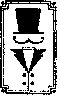 1,,trfl4C1-1
PLACCWentworth Place, A CondominiumUnit Owners' Association
Application for RenovationRequest for renovations must be submitted to Management a minimum of thirty days to the start date for Board review.Unit No. 	 Date of request	Owner name:	; Tel. #: 	 (H)/(W)/ (Cell)Owner email: 	 Dates of Renovation	Contractor Name	 Contractor cell number	Copies of license and insurance information must be attached.Are permits required for your renovations? Yes	 No	 If yes, please attach.I have read and understand the Renovation policy. Yes	 No	Elevator date being requested	Requester's name and signature: 	Mail to:Gates Hudson Community Management LLC 3020 Hamaker Court, Suite 300Fairfax, VA, 22031-2220Attention: Amir Greene - Portfolio ManagerFor Internal Use:Application fee- check number	 Security Deposit check number	Elevator reservation date/time approved by management	